Termin realizacji:  18maja  - 24 maja 2020Kl. IVTemat: Czego uczył nas Jan Paweł II?Przypomnij sobie życiorys Jana Pawła II. Informacji na ten temat poszukaj w różnych źródłach.Uzupełnij tabelkę.Pokoloruj poniższy rysunek i wklej do zeszytu przedmiotowego. Możesz też wykonać  portret Jana Pawła II samodzielnie. 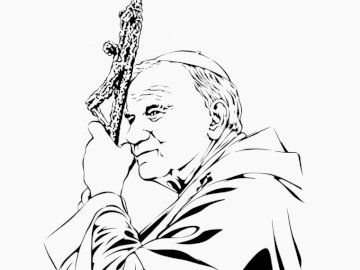 Cecha uzasadnieniestanowczyNie ustępował w ważnych sprawach.Jego stanowczość  była widoczna m.in. w kazaniach.mądryskromnymiał poczucie humoruwybaczający